Announcement from Ban Haet Provincial Police StationSubject: Intention to prevent corruption Ban Haet Provincial Police StationSuperintendent of Ban Haet Provincial Police Station I would like to announce my intention to create standards forTransparency, ready to take responsibility for the results of actions Create an organization free from corruption in performing duties, adhering to a culture in the organization that will perform duties by focusing on the common interests of people in society and having morality in performing duties. Create progress for those performing duties by considering the results of their duties more than personal relationships.            There is clear communication within the agency at every level. To serve as a guideline for performing duties within the organization as well as being a value for the organization. or Ban Haet Provincial Police Station It should be taken as a guideline to follow along with other regulations in order to create a clean organization that provides services with transparency. It is fair to the people who receive services. and continuously develop the quality of operations of the Ban Haet Provincial Police Station In order to achieve this intention Ban Haed Provincial Police Station will proceed as follows:                        1.Provide work services and perform duties with the principles of good governance. By responding to the needs of the people With accuracy, fairness, transparency and inspection at every step.                       2. Cultivate consciousness Cultivate values, attitudes, and personnel of police officers at Ban Haed Provincial Police Station. Adhere to the Sufficiency Economy Philosophy in performing duties and living.                       3. Encourage private organizations and the public sector to participate in activities and receive information about activities openly and can participate in many channels, whether through technology or access. Let's participate in other ways.                     4. Continuously promote and campaign for prevention and suppression of corruption. There are serious and severe punishments for dishonest people. Including coordinating with relevant agencies to prevent and suppress corruption.                    5. Promote opposition to and watch out for all forms of corruption. There is strict surveillance and high punishment measures are applied to those who engage in corruption. and those involved strictly and fairlyTherefore, it is announced for everyone to know.                       Announced on December 6, 2023.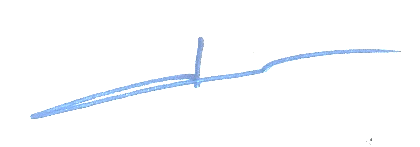                                                                    Colonel                                                                                    ( Sarayut Kankham )                                                         Superintendent of Ban Haet Provincial Police Station